雇い入れ・定期健診　申込票お支払い方法             □銀行振込（月末締め、翌月末支払い）　　□窓口現金支払いTEL：098－989-7211　　FAX：098－989-7216:　　　　　　　　　　　　　　受付日:　　　　　　　年　　　　月　　　　日受付者氏名:住所：（〒　　　　‐　　　　　　）　　　　　　　　　　　　　　　　　　　　　　　　　　　　　　　　　　　　　　　　　　代表番号：:メールアドレス：メールアドレス：担当者氏名：　　　　　　　　　　　　　　　　　　　　　　　　　　　　（内線番号：　　　　　　　）担当者氏名：　　　　　　　　　　　　　　　　　　　　　　　　　　　　（内線番号：　　　　　　　）希望する健診コース　　　　　　②　　　　　　③　　　　　　④　　　　　　⑤　　　　　※追加検査希望はメモへ　　希望する健診コース　　　　　　②　　　　　　③　　　　　　④　　　　　　⑤　　　　　※追加検査希望はメモへ　　健診予定人数　　　　　　　　　　　　　　　　　　　　　　　　　人　　　　　　　　　　　※おおよその人数で構いません健診予定人数　　　　　　　　　　　　　　　　　　　　　　　　　人　　　　　　　　　　　※おおよその人数で構いません健診希望日程・・・・健診希望日程・・・・１日当たりの健診者数　　　　　　　　　　　　　　人健康診断報告書□本人郵送　　　　※人数×100円の別途費用がかかります。□会社郵送　　　　※社員様全員分をまとめて郵送（無償）□当院にて受取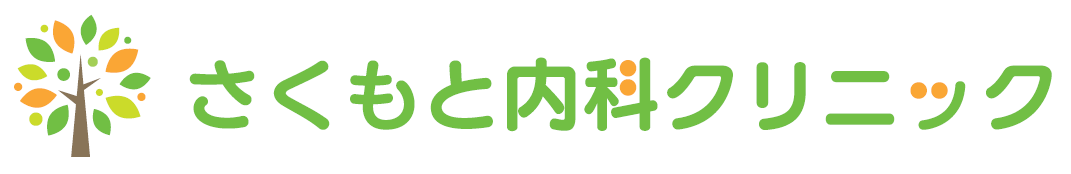 